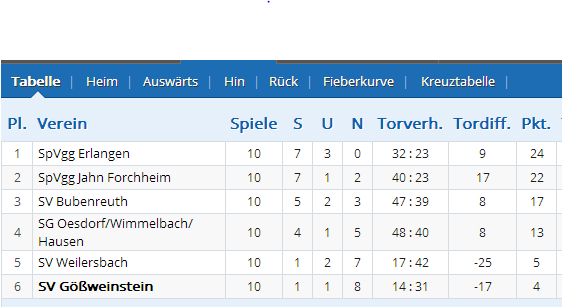 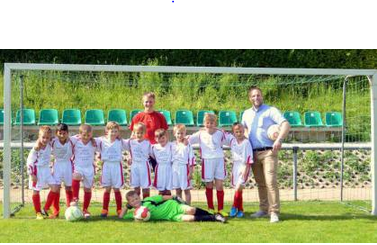 31.05.2014: SVG - SV Bubenreuth 1:425.05.2014: SpVgg Erlangen - SVG 2:122.05.2014: SVG - SV Weilersbach 3:117.05.2014: SVG - Jahn Forchheim 1:309.05.2014: SG Wimmelb./Hausen/Oesd - SVG 6:303.05.2014: SV Weilersbach - SVG -:-26.04.2014 SV Bubenreuth SVG 4:212.04.2014: SVG - SpVgg Erlangen 0:0 04.04.2014: Jahn Forchheim - SVG 4:029.03.2014: SVG - SG Wimmelb./Hausen/Oesd. 1:421.03.2014: SV Weilersbach - SVG 3:2 -----------------------------------------------------26.10.2013: SVG - SV/DJK Eggolsheim 3:118.10.2013: FC Leutenbach - SVG 0:112.10.2013: SVG - ASV Möhrendorf 1:307.10.2013: SV Weilersbach - SVG , -:-﻿﻿28.09.2013: SVG - DJK Weingarts 4:221.09.2013: 1.FC Dormitz - SVG 1:114.09.2013: SVG - TSV Brand 4:1